   Apoyo de Congresistas y adhesiones de autoridades de representaciónPopular o de Gobierno.En el marco del concurso Interescolar, Delibera 2017 organizado por laBiblioteca del congreso Nacional, a través del siguiente documento: Yo Manuel José Ossandón Irarrázabal, Senador de la República, extiendo responsablemente el patrocinio y adhesión a la iniciativa juvenil de Ley: “Protección integral al adulto mayor de 60 años que son abandonados por sus hijos (as) y maltratados en hogares  particulares”.Presentada por el equipo “Formadores de Lideres positivos”, conformado por alumnos de séptimos y octavos años de Escuela Básica Talca, de la Región del Maule, en virtud de su aporte a un tema tan relevante como es la protección integral del adulto mayor de 60 años.Como equipo de trabajo queremos aportar con una iniciativa que contribuya a  garantizar la efectiva  vigencia de los derechos de los adultos mayores en Chile, promoviendo su integración activa en la familia, la comunidad y asegurándoles su protección integral, exponiendo a instituciones a ser demandadas, multadas  o cerradas e inclusive  pueden recibir penas de cárcel en caso de no asegurar el bienestar de los adultos. Proponemos que los Centros dependientes de Senama, amplíen sus facultades para demandar a los hijos e hijas  que abandonan a sus padres de mayores de 60 años   y que  no  aseguren las  necesidades financieras y espirituales de sus padres. Además, consideramos necesario la creación de  una agencia de protección del adulto mayor  SAPAM (Sistema de Aseguramiento y Protección del Adulto Mayor) dependiente del Estado, la que tendrá como misión  supervisar a todos los hogares  de Senama y particulares de nuestro país. 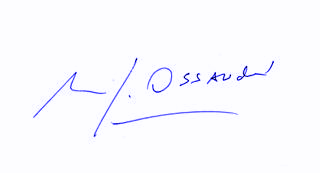 					Manuel José Ossandón I.						   SenadorValparaíso, Junio de 2017.